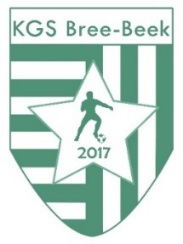 
Indoor voetbalhappeningZondag 29/12/2019
KGS Bree-BeekStartuurThuisploegTegenstanderSporthalWedstrijdduur9:00U7b-FC Opitter12 x 20 minuten9:00U9b-SV Herkol22 x 20 minuten10:00U9c-FC Maasland12 x 20 minuten10:00U8c-St. Elen22 x 20 minuten11:00U8d-KVV Dilsen – Stokkem12 x 20 minuten11:00U11b-St. Elen22 x 20 minuten12:00U9a-U10b12 x 20 minuten13:00U9d-St. Elen12 x 20 minuten13:00(ploegen worden gemixd) U8a-U8b (ploegen worden gemixd)22 x 20 minuten14:00U9d-U8e12 x 20 minuten14:00U7a-U7c22 x 20 minuten15:00U12a, b, c
(ploegen worden gemixd)-U12a, b, c 
(ploegen worden gemixd)12 x 20 minuten15:00U13 onderling tegen elkaarU13 onderling tegen elkaarU13 onderling tegen elkaar22 x 20 minuten16:00U10a onderling tegen elkaarU10a onderling tegen elkaarU10a onderling tegen elkaar12 x 20 minuten16:00U11a onderling tegen elkaarU11a onderling tegen elkaarU11a onderling tegen elkaar22 x 20 minuten17:00U15 onderling tegen elkaarU15 onderling tegen elkaarU15 onderling tegen elkaar13 x 20 minuten17:00U15 onderling tegen elkaarU15 onderling tegen elkaarU15 onderling tegen elkaar23 x 20 minuten18:00U17 onderling tegen elkaarU17 onderling tegen elkaarU17 onderling tegen elkaar12 x 25 minutenSporthal 1 = Nieuwe sporthalSporthal 2 = Oude sporthal